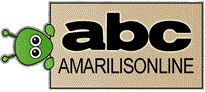 Pridevi priloziprevodLekcijagutdobro1ein bischenmalo1internationalmeđunarodno1geborenrođen2geschiedenrazveden2ledigsamac2verheiratetoženjen2verwitwetudovac2langdugo2sehrvrlo2vielemnogo2leckerukusno3gernrado3blauplavo4braunbraon4gelbžuto4grausivo4grünzeleno4rotcrveno4schwarzcrno4weißbelo4billigjeftino4böseljuto4breitširoko4dunkeltamno4freundlichljubazno4großveliko4hässlichružno4hellsvetao4höflichučtivo4interessantinteresantno4kleinmalo4modernmoderno4neunovo4praktischpraktično4preiswertvredno4ruhigmirno4schmalusko4schönlepo4teuerskupo4zentralcentralno4möbliertnamešteno4freislobodno4vollpuno, potpuno4dringendhitno4hübschzgodan5langweiligdosadan5lustigzabavan5nettfini5offiziellzvaničan5privatprivatan5sympathischsimpatičan5bewölktoblačno6heißvrelo6kalthladno6schönlepo6schlechtružno6sonnigsunčano6warmtoplo6windigvetrovito6starkjako6tollsuper6wichtigvažno6perfektsavršeno7schnellbrzo7klarjasno7